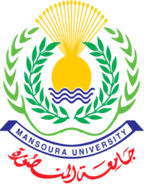 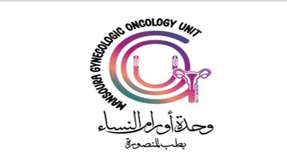 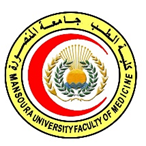 The 17th training course of Gynecologic Oncology Unit-Mansoura UniversityMinimally invasive surgery in Gynaecologic OncologyObjectives.By end of this training course; the participant will be able to:Identify selection criteria for minimally invasive surgery (MIS).Implement recent ESGO guidelines in MIS in early ovarian, endometrial, and cervical cancers.Recognize basic laparoscopy and hysteroscopy techniques.Able to identify different endoscopic instruments and equipment.Follow the safety instructions during MIS.Practice basic laparoscopy and hysteroscopy techniques using the Pelvi-Trainer models.Identify complications of MIS.Date: 5-7 March, 2024Venue: A - Gynecology education center; New Obstetrics and Gynecology University center- Second floor (Oral presentations and hands-on Pelvi-trainers models). B - Live transmission from Gynecologic Oncology theater (Third day).Participants:-Gynecologic Oncologists- Members of Gynecologic Oncology units in Egypt-General GynecologistsExpected number:  40-50 participantsProvisional program:For registration:Mr. Michel AdelEmail mickey18_9@hotmail.com35111 Elgomhuria street-MansouraDeadline: 31/01/2024Coarse director: Professor Reda HemidaCoarse organizers: -Professor Rafik Barakat-Dr Amany Makroum -Dr Ahmed SaedaTimeTitleTrainerTuesday 5/3/2024-9-10 AM-10-10.30 AM-10.30-11 AM-11-11.30 AM-11.30-12.0012-12.30 PM -Registration-Introduction and housing rules-Safe entry in laparoscopy.- Basics of hysteroscopy.-Endoscopic instruments and equipment-BreakProf. Reda Hemida Prof Naser El-lakkanyProf Tarek ShokierDr M TamanTuesday 5/3/202412.30-2.30 PMHands-on Pelvi-trainersProf M HasanProf Rafik BarakatWednesday 6/3/2024-9-9.30 AM-9.30-10 AM-10-10.30 AM-10.30-11.00 AM-11-11.30 AM11.30-12- Selection criteria for MIS: ESGO guidelines- MIS in early Endometrial cancer- MIS in early cervical cancer after LACC study.- MIS in Ovarian cancer.Break- IGCS member- GO Expert- IGCS member- GO ExpertWednesday 6/3/202412-2.30 PMHands-on Pelvi-trainersProf Hanan NabilProf Emad FyalaThursday 7/3/20249-1.30 AMLive transmission from OR:- A case of early endometrial carcinoma.- Laparoscopic staging of ovarian cancer case.- A case of Hysteroscopy.Members of Mansoura Gynecologic Oncology Unit.Thursday 7/3/20241.30-2.00DiscussionThursday 7/3/20242.00 PMClosing & remarks